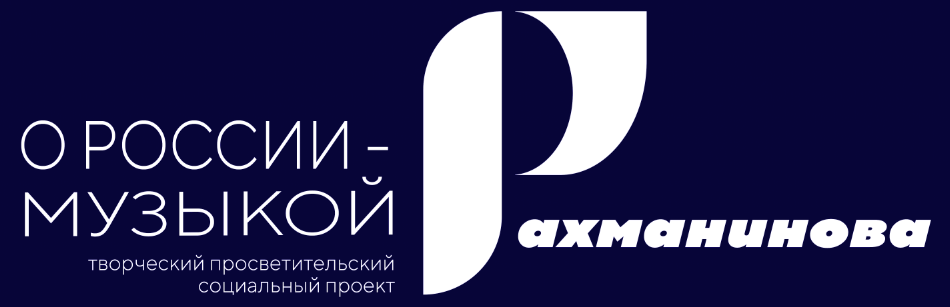 ПОЛОЖЕНИЕо проведении II открытого областного конкурса юных пианистов-учащихсяфортепианных отделений ДМШ и ДШИВЕЛИКИЙ НОВГОРОД – 28 апреля 2024Открытый областной конкурс юных пианистов - учащихся фортепианных отделений ДМШ и ДШИ проводится в Новгородской областной филармонии в рамках реализации проекта «О России – музыкой Рахманинова» при поддержке Президентского Фонда культурных инициатив.1. Общие положения.1.1. Настоящее Положение о проведении областного конкурса юных пианистов-учащихся фортепианных отделений ДМШ и ДШИ (далее – Конкурс), устанавливает порядок реализации мероприятия, его организационное и методическое обеспечение, порядок участия и определения лауреатов и дипломантов конкурса.1.2. Учредителем конкурса является Новгородское областное отделение международного общественного фонда «Российский фонд мира» (далее – НООМОФ «Российский фонд мира»).1.3. Конкурс направлен на повышение исполнительского мастерства и преемственность исполнительской культуры наиболее талантливых детей. 2.Цели и задачи конкурса.2.1. Цель конкурса: Выявление наиболее одаренных перспективных учащихся с целью их профессиональной ориентации . Задачи конкурса:Поддержка талантливых детей-учащихся ДМШ и ДШИ и стимулирование их интереса к творческой деятельностиПоддержка музыкальных школ, активизация сил для наиболее качественной подготовки молодых музыкантов Развитие творческого и профессионального потенциала учащихся и их преподавателейСохранение и приумножение традиций отечественной музыкальной педагогикиПопуляризация классической и современной русской музыки, творчества отечественных композиторовПривлечение общественного внимания к музыкальному искусству и музыкальному образованию детей и юношестваВоспитание потребности восприятия классической музыки, приобщение широкого круга детей и молодежи к музыкальному искусству3. Организация конкурса.3.1. Организатором Конкурса является НООМОФ «Российский фонд мира».3.2. Для организации и проведения Конкурса формируется Оргкомитет. В Оргкомитет входят: Председатель Правления НООМОФ «Российский фонд мира» – Фоменко Лариса Алексеевна, творческая группа проекта: Прытков Юрий Юрьевич, Марков Семен Андреевич, Сотула Юлия Сергеевна, технический директор проекта – Юшин Григорий Станиславович.3.2. Оргкомитет конкурса обеспечивает информационную поддержку Конкурса: печатные и электронные издания, интернет-ресурсы Организатора и СМИ Великого Новгорода.3.3. Для проведения Конкурса формируются две группы независимого жюри, в состав которого входят участники творческой группы проекта, профессор кафедры специального фортепиано Санкт-Петербургской консерватории Игорь Викторович Лебедев и профессор кафедры специального фортепиано МГИК Александр Олегович Томас. Состав жюри может быть изменен по усмотрению Оргкомитета.3.4. Прослушивания разных возрастных групп проходят одновременно в двух залах Новгородской филармонии.4. Условия и порядок проведения конкурса4.1. Дата и место проведения конкурса.Открытый областной конкурс юных пианистов-учащихся фортепианных отделений ДМШ и ДШИ проводится 28 апреля 2024 г. в залах Новгородской областной филармонии (Великий Новгород, Кремль, 8). 4.2. Сроки подачи заявок.Конкурс проводится в два этапа: 1. Отбор участников по видеозаписям2. Очный этап (в залах Новгородской областной филармонии)Первый тур проводится заочно, на основании документов и материалов, представляемых участниками Конкурса в соответствии с настоящим Положением. Сроки проведения первого тура Конкурса: с 18 марта 2024 по 4 апреля 2024 года. По результатам первого тура жюри определяет участников второго тура. Оргкомитет доводит до сведения конкурсантов результаты первого тура в срок не позднее 4 апреля 2024 года.Второй тур Конкурса проводится очно, публично, в виде открытого конкурсного прослушивания участников в концертных залах Новгородской Областной Филармонии 28 апреля 2024 года.Для участия в конкурсе необходимо подать заявку, заполнив электронную форму по ссылке (https://forms.yandex.ru/cloud/65b29dcdf47e736d2783ffb8/) или по электронной почте (rm.cultureproject@ya.ru) по прилагаемой форме не позднее 18 марта 2024 года включительно. Результаты отборочного тура будут объявлены не позднее 4-го апреля 2024 года.О вносимых изменениях в заявленную программу необходимо предупредить оргкомитет не менее чем за неделю до начала очного этапа конкурса.Оргкомитет Конкурса имеет право изменять сроки подачи заявок в одностороннем порядке.Для подачи заявки необходимы следующие документы:-	Заполненное заявление* об участии в Конкурсе (при отправке на электронную почту в формате «.doc» или «.docx» + скан заполненного заявления с подписью участника или его законного представителя); –	Скан свидетельства о рождении участника или паспорта (или заменяющего его документа); –	Скан справки из музыкально-образовательной организации, подтверждающей факт обучения участника в этой организации;–	несколько фотографий участника хорошего качества в формате .jpg, размер файла – не менее 500 Кб и не более 2 Мб.–	Скан согласия на обработку персональных данных–	Ссылка на видеозапись с исполнением участником программы отборочного тура.*при заполнении заявления через электронную форму необходимые документы нужно приложить в соответствующие поля электронной формы.4.3.Возрастные категории участников.Первая категория: 6-8 летВторая категория: 9-12 летТретья категория: 13-16 лет4.4. Конкурсные требования.Общее требование для всех возрастных групп – программа первого тура не должна повторяться во втором конкурсном туре.Программа:Первая категория: 1-й тур (хронометраж – до 10 минут):- Полифония (например, маленькие прелюдии и фуги/инвенции)- Этюд по выбору участника2-й тур (хронометраж – до 10 минут):- 2-3 произведения по выбору участника общей продолжительностью до 10 минут. Рекомендовано включить в программу произведения русских композиторов.Вторая категория: 1-й тур (хронометраж – до 15 минут):- Полифония (например, инвенции или прелюдии и фуги)- Этюд по выбору участника2-й тур (хронометраж – до 15 минут):- 2-3 произведения по выбору участника общей продолжительностью от 10-и минут. Программа должна включать исполнение произведений русских композиторов.Третья категория: 1-й тур (хронометраж – до 20 минут)- Полифония (например, прелюдии и фуги Баха, Шостаковича и т.д.)- Этюд по выбору участника- Часть классической сонаты (первая или вторая и третья)2-й тур (хронометраж – от 15 минут):- Одно или несколько произведений по выбору продолжительностью от 15-и минут. Программа должна включать исполнение произведений русских композиторов.4.4.1. Требования к видеозаписям для первого тура:– программа предоставляется в виде одного видеофайла; – видеофайл публикуется на видеохостинге YouTube.com/RuTube.ru (на выбор участника). Доступ предоставляется по ссылке; – допускается объединение различных записей (в том числе концертных, конкурсных и т.д.) в один видеофайл. Записи должны быть сделаны не ранее года на момент подачи. – не допускается аудио- и видеомонтаж внутри одного произведения. Метаданные файла на протяжении одного произведения не должны меняться; – на видеозаписи должны четко идентифицироваться лицо и руки конкурсанта, а также должна быть видна клавиатура инструмента и педали.4.5. Каждому участнику, допущенному к очному этапу конкурсных прослушиваний, будет предоставлено по одной акустической репетиции в день проведения конкурса в зале Новгородской Филармонии, где будут проходить конкурсные прослушивания.4.6. Организаторы Конкурса вправе осуществлять аудиозапись, фото- и  видеосъемку исполнения конкурсных программ Конкурса и заключительного концерта победителей. 4.7. Права на аудио- и видеозаписи выступлений участников конкурсного прослушивания принадлежат НООМОФ «Российский фонд мира».4.8. Окончательное решение всех организационных вопросов, возникающих при подготовке и проведении Конкурса, остаётся за Оргкомитетом Конкурса.5. Условия участия в конкурсе.5.1. На момент участия в конкурсе возраст участника должен совпадать с указанной возрастной категорией.5.2. Участие в конкурсе бесплатное5.3. Конкурсная программа исполняется конкурсантами наизусть.6. Награждение победителей.6.1. Победители и призеры Конкурса получают звания лауреатов I, II, III степеней и награждаются соответствующими дипломами. Преподаватели участников Конкурса награждаются благодарственными письмами.6.2. Музыкальные школы, подготовившие лауреатов I, II и III степеней получают сертификаты на приобретение музыкальных инструментов на общую сумму 300 000 рублей.6.3. Победители и призеры Конкурса обязаны выступить в заключительном концерте Конкурса.6.4. Все участники получают диплом об участии в Конкурсе.6.5. Участники Конкурса могут быть награждены следующими специальными призами:За лучшее исполнение произведения русского композитора.«Надежда» (лучшим участникам, не ставшим лауреатами).Единовременной стипендией «О России – музыкой», которая вручается по решению жюри6.6. Решение жюри Конкурса является окончательным и пересмотру не подлежит.7. Контактная информация:Новгородское областное отделение международного общественного фонда «Российский фонд мира». Адрес: 173001, город Великий Новгород, улица Большая Московская, д. 12E-mail: rm.cultureproject@ya.ruТелефоны:
+79116368073 – Руководитель творческой группы проекта Прытков Юрий Юрьевич+79116087582 – Председатель Правления НООМОФ «Российский фонд мира» Фоменко Лариса Алексеевна+79818194289 – Технический директор проекта Юшин Григорий СтаниславовичГруппы VK:	https://vk.com/project_orm - Группа Проекта «О России – музыкой»https://vk.com/club152794155 - НООМОФ «Российский Фонд мира»https://ormusic.ru – сайт проекта «О России – музыкой Рахманинова»